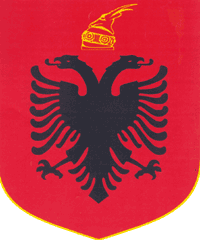 REPUBLIKA E SHQIPERISEKOMISIONI QENDROR I ZGJEDHJEVEV E N D I MPËR SHPALLJEN E REZULTATIT PËRFUNDIMTAR TË ZGJEDHJEVE TË PJESSHME     PËR KRYETARIN E BASHKISË KORÇË, QARKU KORÇË, TË DATËS 03.11.2013Komisioni  Qendror  i  Zgjedhjeve,  në  mbledhjen e tij, të datës 26.11.2013, me pjesëmarrjen e:Lefterije	LUZI (LLESHI)-		KryetareHysen	          OSMANAJ-			Anëtar Klement	ZGURI-			Anëtar                           Vera		SHTJEFNI-			AnëtareShqyrtoi çështjen me OBJEKT: 		Për shpalljen e rezultatit përfundimtar të zgjedhjeve të pjesshme për Kryetarin e  Bashkisë Korçë, Qarku Korçë, të datës 03.11.2013.BAZË LIGJORE: 	Neni 2, pika 18 gërma “b”, neni 23, pika 1 germa “a” të ligjit Nr.10019, datë 29.12.2008 “Kodi Zgjedhor i Republikës së Shqipërisë” i ndryshuar.KQZ  pasi  shqyrtoi  dokumentacionin  e  paraqitur  dhe  dëgjoi  diskutimet  e  të  pranishmëveVËREN               	Në datë 03.11.2013, në Bashkinë Korçë, u zhvilluan zgjedhjet e pjesshme për Kryetarin e  Bashkisë. Në përfundim të proçesit të votimit dhe numërimit të votave nga grupet e numërimi KZAZ-ja nr.71, me vendimin nr.04, datë 04.11.2013, miratoi tabelën Përmbledhëse të Rezultateve dhe shpalli fitues z. Sotiraq Melka Filo, të propozuar nga Koalicioni “Aleanca për Shqipërinë Europiane” (ASE). Kundër Vendimit të KZAZ-së nr.71,  brenda afatit ligjor, subjekti zgjedhor Partia Demokratike në përputhje me nenin 124 të Kodit Zgjedhor bëri ankim në KQZ.KQZ, në mbledhjen e datës 09.11.2013, nisur nga objekti i kërkesës ankimore të Partisë Demokratike “kërkesë për deklarimin e pavlefshëm të zgjedhjeve në të gjitha QV-te e Zonës Zgjedhore Bashkia Korçë”, konstatoi se në bazë të vendimit nr.17, datë 22.07.2013 të Kolegjit Zgjedhor dhe nenit  22, pika 5, nenit 24, pika 1 gërma c të Kodit Zgjedhor, pamundësinë e shqyrtimit të kërkesës ankimore, për shkak të mungesës së kuorumit të nevojshëm prej 5 anëtarësh. Subjekti Zgjedhor Partia Demokratike, në përputhje me nenin 145, pika 2 të Kodit Zgjedhor, bëri ankim në Kolegjin Zgjedhor për mosmarrje të vendimit brenda aftit ligjor nga KQZ, në lidhje me kërkesën ankimore të bërë prej tyre. Kolegji Zgjedhor me vendimin nr. 45, datë 18.11.2013 vendosi rrezimin e kërkesë padisë së subjektit zgjedhor Partia Demokratike.	Në përfundim të proçedurave të ankimit, në referim të përcaktimeve të nenit 2, pika 18, gërma ”b” të Kodit Zgjedhor, Komisioni Qendror i Zgjedhjeve, shpall me vendim rezultatin përfundimtar të zgjedhjeve në këtë Njësi Zgjedhore.PËR KËTO ARSYEKomisioni Qendror i Zgjedhjeve, mbështetur në nenin 2, pika 18, gërma “b” nenin 23, pika 1 gërma “a” të ligjit Nr.10019, datë 29.12.2008 “Kodi Zgjedhor i Republikës së Shqipërisë” i ndryshuar.V E N D 0 S I:Të shpallë rezultatin e zgjedhjeve për  Kryetarin e  Bashkisë Korçë, Qarku Korçë të datës 03.11.2013, duke shpallur fitues  z. Sotiraq Melka Filo, kandidat i propozuar nga Koalicioni “Aleanca për Shqipërinë Europiane” (ASE)”.Ky vendim hyn në fuqi menjëherë.Kundёr kёtij vendimi mund tё bёhet ankim nё Kolegjin Zgjedhor, pranё Gjykatës sё Apelit Tiranё, brenda 5 (pesë) ditёve nga shpallja e kёtij vendimi.Lefterije	LUZI (LLESHI)-		KryetareHysen	OSMANAJ-			AnëtarKlement	ZGURI-			Anëtar		                          Vera		SHTJEFNI-			Anëtare